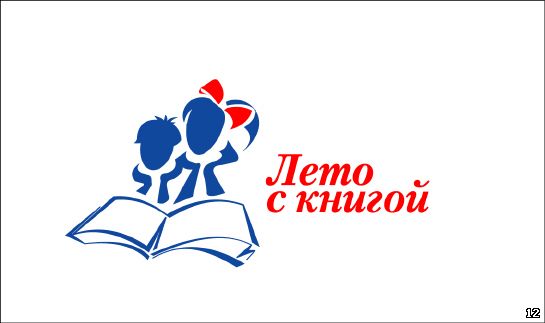 Список рекомендуемой литературы для 5 классаСказки: «Царевна-лягушка», «Иван – крестьянский сын и чудо-юдо», «Журавль и цапля», «Солдатская шинель»;«Повесть временных лет». «Подвиг отрока-киевлянина и хитрость воеводы Претича»М.В. Ломоносов «Случились вместе два астронома в пиру…»;И.А. Крылов. Басни: «Волк и Ягненок», «Волк на псарне», «Ворона и Лисица»;В.А. Жуковский  «Спящая царевна», «Кубок»;А.С. Пушкин «Няне», «У лукоморья дуб зеленый…», «Сказка о мертвой царевне и о семи богатырях»;Антоний Погорельский «Черная курица, или Подземные жители»;В.М. Гаршин «Attalea Princeps»;М.Ю. Лермонтов «Бородино»;Н.В. Гоголь «Заколдованное место»;Н.А. Некрасов «На Волге», «Есть женщины в русских селеньях…» (отрывок из поэмы «Мороз, Красный нос»), «Крестьянские дети»;И.С. Тургенев «Муму»;Л.Н. Толстой «Кавказский пленник»; А.П. Чехов «Хирургия»;Стихи Ф.И. Тютчева, А.Н. Плещеева, И.С. Никитина, А.А. Фета, А.Н. Майкова, И.З. Сурикова, А.В. Кольцова, С.А. Есенина; А.Т. Твардовского;И.А. Бунин «Косцы»;В.Г. Короленко «В дурном обществе»;П.П. Бажов «Медной горы Хозяйка»;К.Г. Паустовский «Теплый хлеб», «Заячьи лапы»;С.Я. Маршак «Двенадцать месяцев»;А.П. Платонов «Никита»;В.П. Астафьев «Васюткино озеро»;Саша Черный «Кавказский пленник», «Игорь – Робинзон»;Р.Л. Стивенсон «Вересковый мед»;Д. Дефо «Робинзон Крузо»;Х.К. Андерсен «Снежная королева»;Ж. Санд «О чем говорят цветы»;М. Твен «Приключения Тома Сойера»;Д. Лондон «Сказание о Кише».